OBIECTIVUL:  CONTRACT VJ-CL02,,REABILITAREA  STAŢIEI  DE  TRATARE  A  APEI  VALEA  DE  PEŞTI  ŞI  A  CAPTĂRII  LAZĂRU,  VALEA  JIULUI”\\OBIECTIVUL:  CONTRACT VJ-CL02,,REABILITAREA  STAŢIEI  DE  TRATARE  A  APEI  VALEA  DE  PEŞTI  ŞI  A  CAPTĂRII  LAZĂRU,  VALEA  JIULUI”\\OB. 03 DECANTOR  LAMELAR  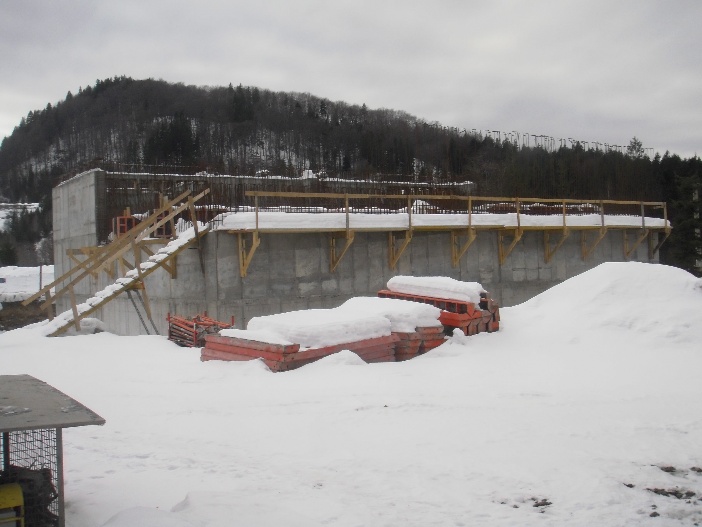 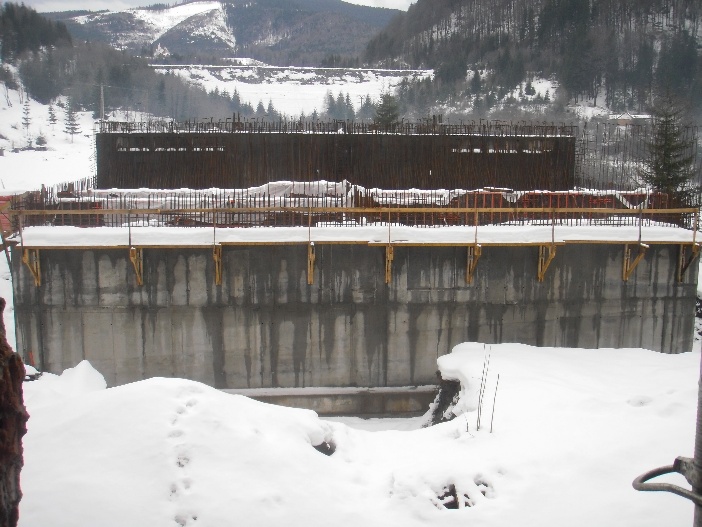      OB. 09  BAZIN TAMPON NAMOL INGROSAT 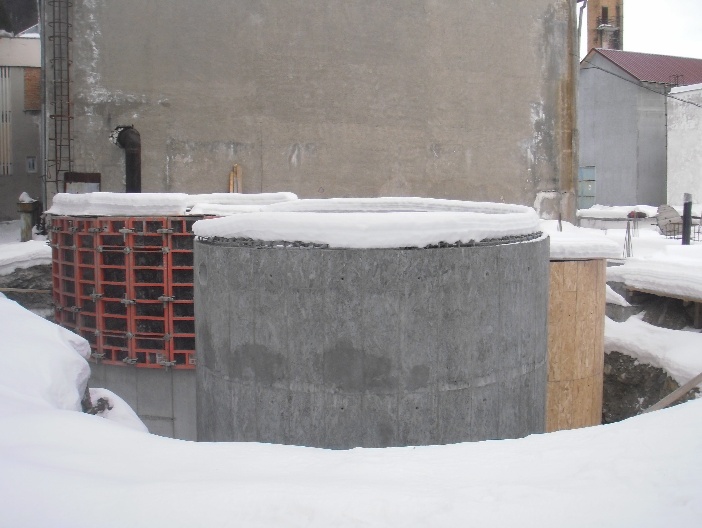 OB. 10 CONCENTRATOR NAMOL 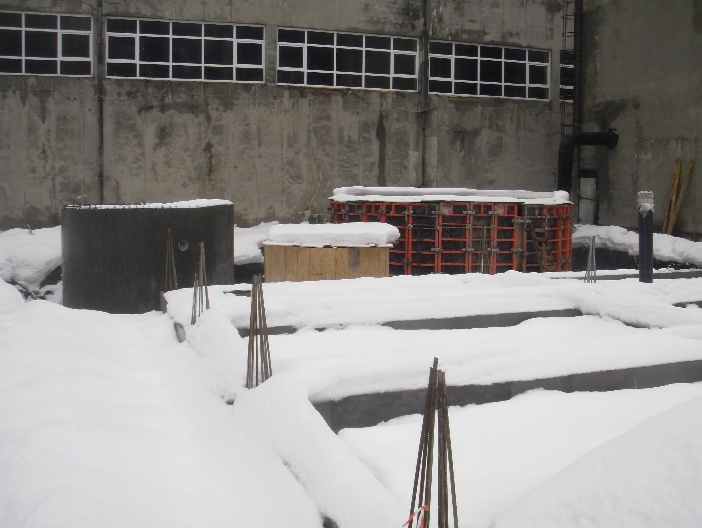 OB. 11 DESCHIDERE NAMOL SI DEPOZITARE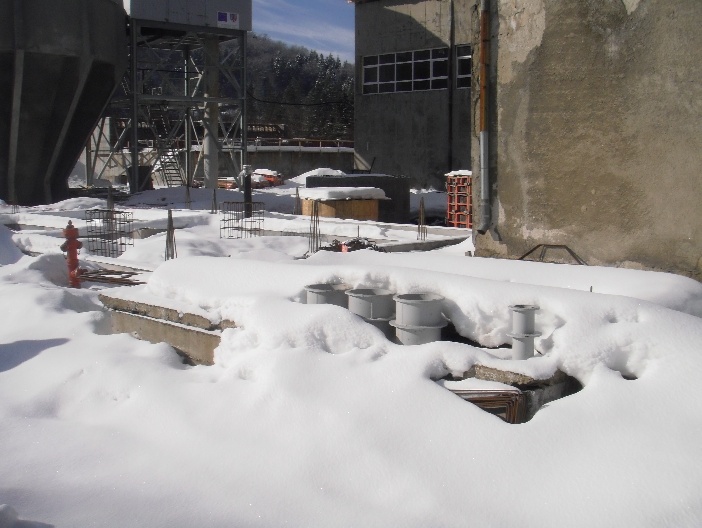 INTERMEDIARA NAMOL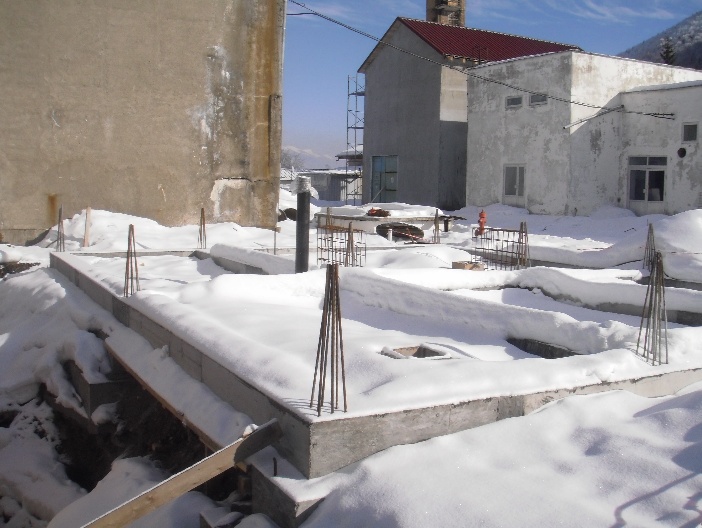 OB. 04  STATIE  DE  FILTRE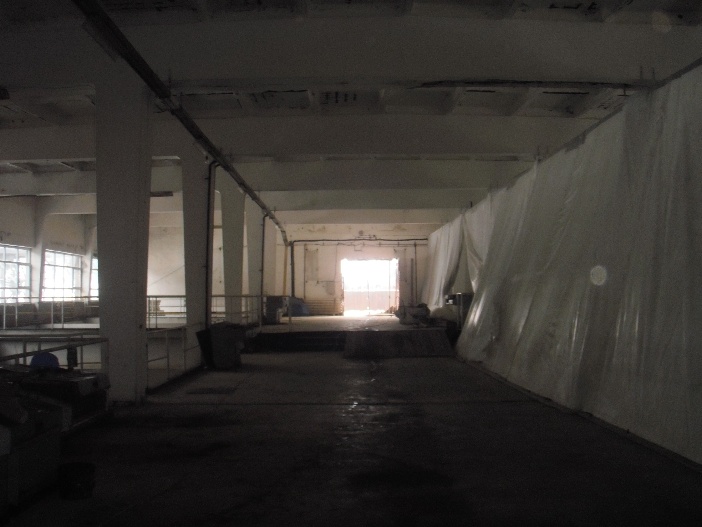 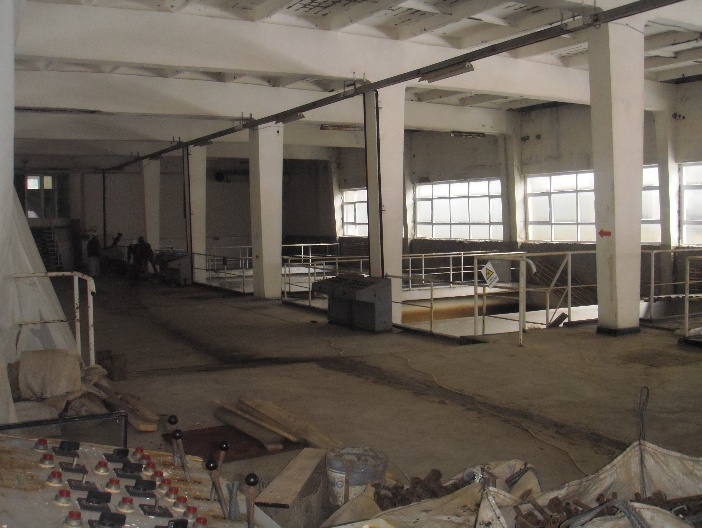 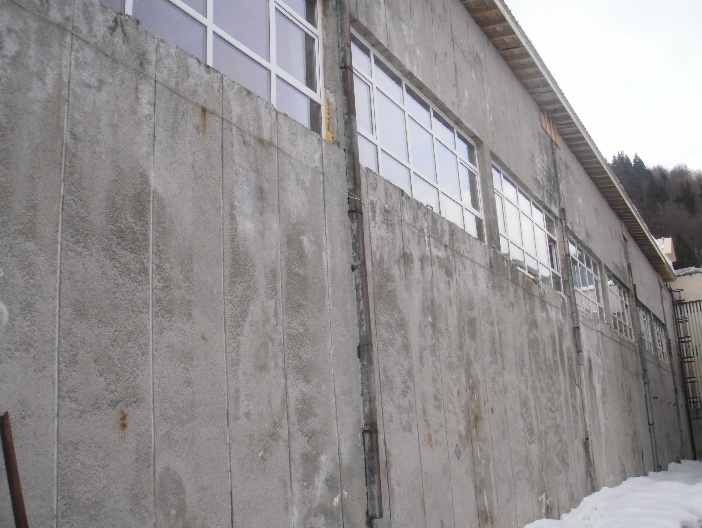 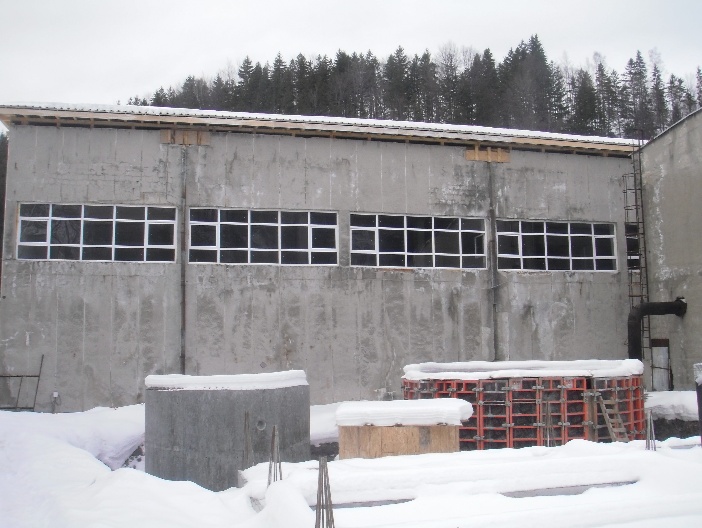 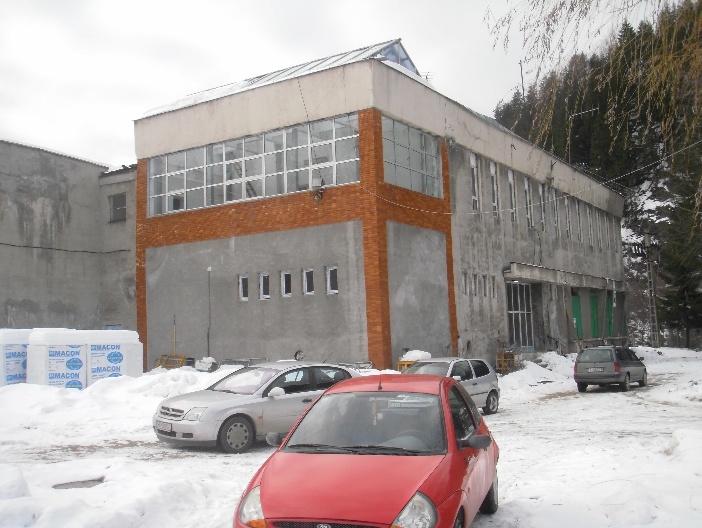 OPRIREA STATIEI 30.01.2013OB. 07  CLORINARE